Patent Law Treaty (PLT)AssemblySixteenth (7th Ordinary) SessionGeneva, October 2 to 11, 2017REPORTadopted by the Assembly	The Assembly was concerned with the following items of the Consolidated Agenda (document A/57/1):  1, 2, 3, 4, 5, 6, 10, 12, 30 and 31.	The reports on the said items are contained in the General Report (document A/57/12).	Mr. Ljupco Gjorgjinski (The former Yugoslav Republic of Macedonia) was elected Chair of the Assembly;  Mohammed Al Balushi (Oman) and Ms. Mariya Sirotina (Kazakhstan) were elected Vice-Chairs.[End of document]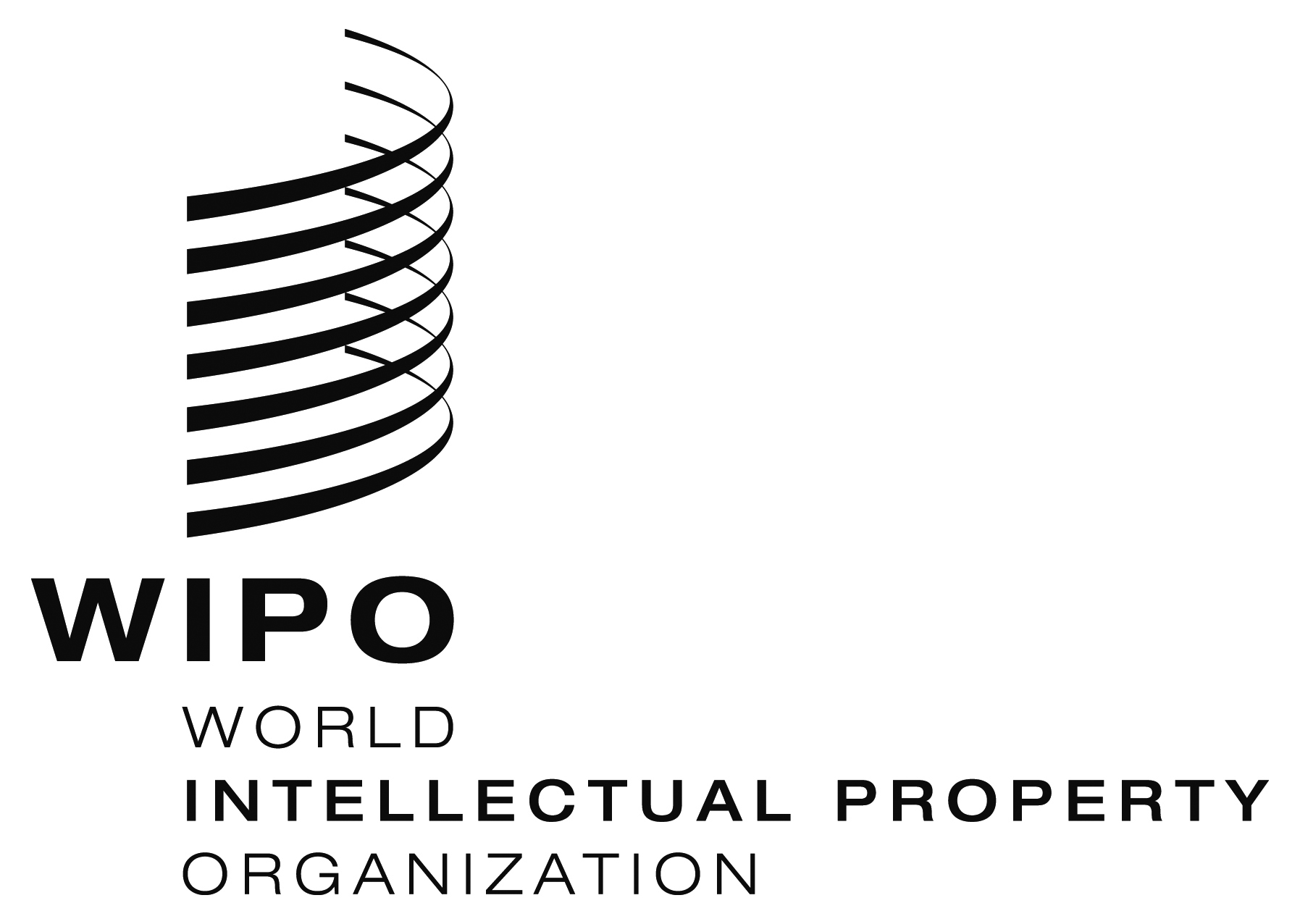 EPLT/A/16/1PLT/A/16/1PLT/A/16/1ORIGINAL:  EnglishORIGINAL:  EnglishORIGINAL:  EnglishDATE:  December 14, 2017DATE:  December 14, 2017DATE:  December 14, 2017